ROTINA DO TRABALHO PEDAGÓGICO MATERNAL II A -ATIVIDADES EM DOMICÍLIO – Professora substituta ELIZETE / Professora titular da sala LÍDIA > Data: 27 a 31/07/2020.Creche Municipal “Maria Silveira Mattos” – MATERNAL II A2ª Feira3ª Feira4ª Feira5ª Feira6ª FeiraÁUDIO LIVRO: “A GARGALHADA DO JACARÉ” (https://youtu.be/66M0RKp09mo )“CORTANDO AS UNHAS”MATERIAIS:FOLHA SULFITELÁPISFOLHA COLORIDATESOURA E COLA.OBJETIVO E DESENVOLVIMENTOO OBJETIVO DESTA ATIVIDADE É DESENVOLVER A COORDENAÇÃO MOTORA FINA.NO SULFITE, FAÇA O CONTORNO DE SUA MÃO PARA SUA CRIANÇA, RECORTE ESSE CONTORNO E COLE PAPEL COLORIDO PARA QUE SEJAM AS UNHAS, PODE – SE COLAR UM PEDAÇO BEM GRANDE. DEPOIS INCENTIVE SUA CRIANÇA A CORTÁ-LO.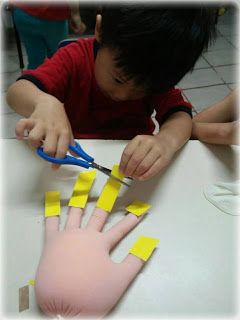 ÁUDIO LIVRO: “A AMIZADE CUSTA POUCO” (https://youtu.be/18EhNkaB6SU )HORA DE FAZER ARTEMATERIAIS ROLINHOS DE PAPEL HIGIÊNICOFOLHAS DE SULFITE BRANCATINTA GUACHE TESOURA.OBJETIVO E DESENVOLVIMENTOESTA ATIVIDADE TEM O OBJETIVO DE RECONHER CORES, ESTIMULAR COORDENAÇÃO MOTORA FINA E CRIATIVIDADE.FAÇA RECORTES NOS ROLINHOS COMO MOSTRA A FOTO E DÊ PARA SUA CRIANÇA PASSAR A TINTA QUE ESCOLHER, DEPOIS DEIXE QUE CARIMBE NA FOLHA, ELA PODE REPETIR COM OUTROS ROLINHOS USANDO OUTRAS CORES. INCENTIVE – A CRIAR FIGURAS, POR EXEMPLO, UM SOL, UMA FLOR, ONDE ELA PODE DESENHAR O CABINHO, ETC.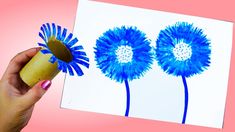 LEITURA PELA PROFESSORA ELIZETE: “ERA UMA VEZ UM LOBO MAL”Vídeo postado hoje no grupo.LABIRINTO COM A LETRA DO NOME!!!MATERIAIS:PAPELÃOPALITOS DE PICOLÉGIZ DE CERA PARA PINTAR OS PALITOSCLIPS DE METALIMÃTESOURA E COLA.OBJETIVO E DESENVOLVIMENTO:ESTA ATIVIDADE TEM O OBJETIVO DE RECONHECER LETRA INICIAL DO NOME E DESENVOLVER A COORDENAÇÃO MOTORA.FAÇA A PRIMEIRA LETRA DO NOME DE SUA CRIANÇA E COLE NO CLIPS DE METAL.PEÇA PARA SUA CRIANÇA PINTAR OS PALITOS DE PICOLÉ COMO PREFERIR.DEPOIS COLE ESTES PALITOS NO PAPELÃO FORMANDO UM LABIRINTO.COM A MÃO PASSE O IMÃ EMBAIXO DO PAPELÃO NA MESMA DIREÇÃO DO CLIPS E MOSTRE A MÁGICA, O CLIPS COM A LETRA DO NOME IRÁ SE MOVER. INCENTIVE SUA CRIANÇA A TENTAR COMPLETAR O LABIRINTO PASSANDO PELOS PALITOS.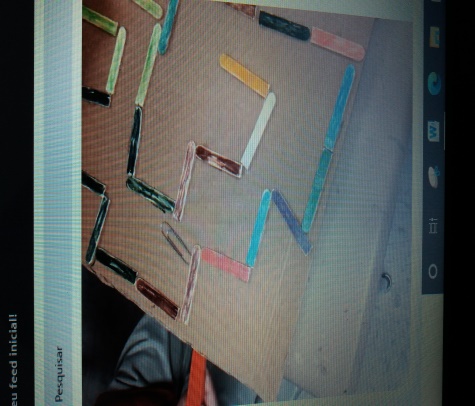 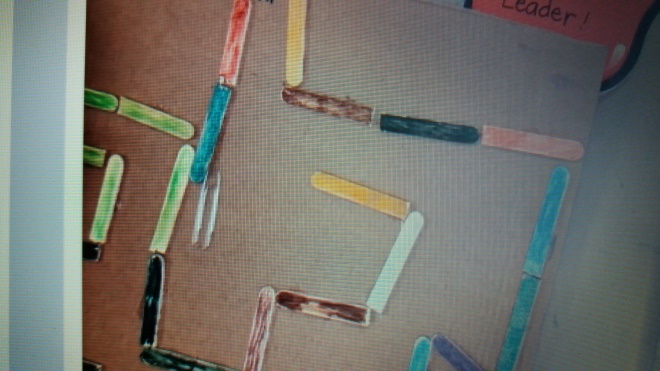 ÁUDIO LIVRO: “A CAIXA MALUCA” (https://youtu.be/PXR2x1GwJ_0 ) BOLA AO ALVOMATERIAIS:BOLINHAFOLHAFITA ADESIVAVASSOURA OU RODOOBJETIVO E DESENVOLVIMENTO:ESTA ATIVIDADE DESENVOLVE A COORDENAÇÃO MOTORA GLOBAL E O RACIOCÍNIO.COLE A FOLHA NO CHÃO COMO MOSTRA A FOTO, PARA QUE VIRE UM ALVO E INCENTIVE SUA CRIANÇA A TENTAR ACERTAR A BOLINHA NO ALVO USANDO A VASSOURA OU O RODO.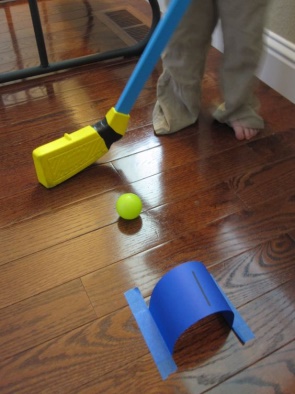 ÁUDIO LIVRO: “PEDRO VIRA PORCO ESPINHO” (https://youtu.be/T8q4sFf-_6A) OURIÇO DE BATATA (PORCO ESPINHO) MATERIAS:BATATA CRUAPALITOS DE DENTEGRÃOS DE FEIJÃOOBJETIVO E DESENVOLVIMENTOESTA ATIVIDADE É PARA DESENVOLVER A IMAGINAÇÃO E A CRIATIVIDADE ATRAVÉS DO FAZ DE CONTA.APÓS OUVIR A HISTÓRIA DE HOJE, FAÇA UM OURIÇO OU PORCO ESPINHO, BASTA PEGAR A BATATA E COM CUIDADO ESPETAR OS PALITINHOS. OS OLHINHOS E A BOQUINHA PODEM SER FEITOS COM GRÃOS DE FEIJÃO. É SÓ COLOCÁ - LOS NA BATATA TAMBÉM, FORMANDO UM ROSTINHO.DEPOIS É SÓ USAR A IMAGINAÇÃO E SAIR BRINCANDO.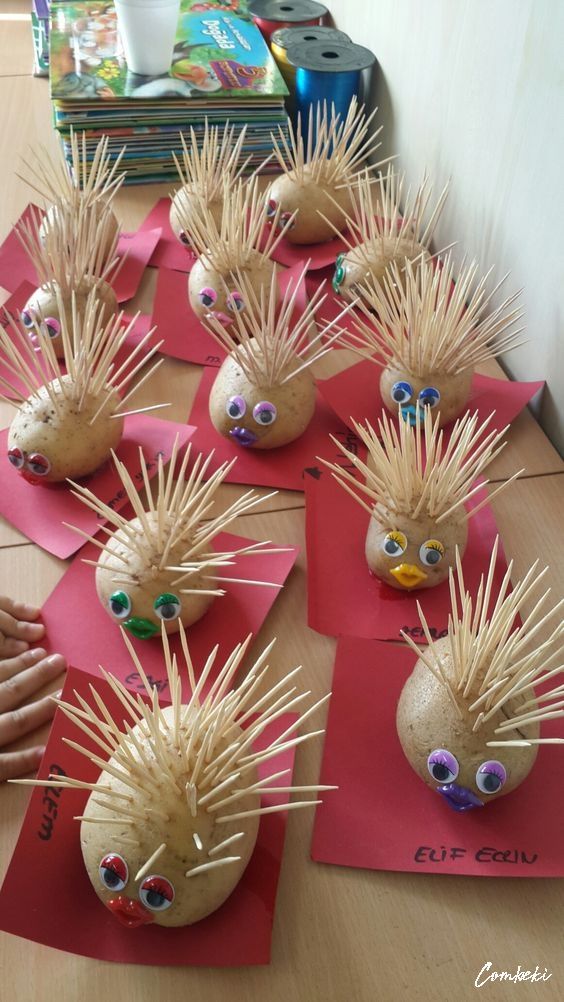 